PERTANGGUNGJAWABAN HUKUM PADA PERBUATAN MELAWAN HUKUM AKIBAT PELANGGARAN PENGUASAAN TANAH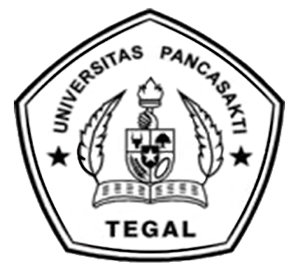   TESISDisusun Untuk Memenuhi Salah Satu Syarat Menyelesaikan Studi Dan Memperoleh Gelar Magister Ilmu HukumOleh:AHMAD SOLEHNPM.7221800047PROGRAM STUDI MAGISTER ILMU HUKUMPROGRAM PASCA SARJANAUNIVERSITAS PANCASAKTI TEGAL2023DAFTAR PUSTAKAAbdulhay, Marheinis. (2006). Hukum Perdata. Jakarta: Pembinaan UPN.Adiwinata, S. (2004) Pengantar Study Hukum Perdata, Jakarta: Rajawali Pers.Agustina, Rosa. (2008). Perbuatan Melawan Hukum, Jakarta: Universitas Indonesia.Agustina, Rosa. (2012). Perbuatan Melawan Hukum, Denpasar: Pustaka Larasan.Algra, N.E. (2003). Kamus Istilah Hukum, Bandung: Bina CiptaAsikin, Zaenal. (2012). Pengantar Ilmu Hukum, Jakarta: Raja Grafindo Persada.Davidson, S. (1994). Hak Asasi Manusia. Jakarta: Grafiti.Djojodirjo, MA Moegni. (2009). Perbuatan Melawan Hukum. Jakarta: Pradnya Paramita.Djulaeka & Devi Rahayu. (2019). Buku Ajar Metode Penelitian Hukum, Surabaya: Scopindo Media Pustaka.Donald, Albert Rumokoy & Frans Maramis. (2014). Pengantar Ilmu Hukum, Rajawali Pers: Jakarta.Fitria, Nurul (2021), dengan judul penelitian “Analisis Hukum Pembatalan Sertifikat Hak Milik Atas Tanah Karena Menjalankan Putusan Pengadilan” Universitas Bosowa: Program Studi Magister Ilmu Hukum Fuady, Munir. (2002). Perbuatan Melawan Hukum, Bandung: Citra Aditya  Bakti.Gautama, Sudargo. (2003). Tafsiran Undang-Undang Pokok Agraria, Bandung: Alumni.H.F.A. Vollmar, (2007). Pengantar Studi Hukum Perdata. Jakarta: Rajawali.Hardjasoemantri, Koesnadi. (2005). Hukum Tata Lingkungan, Edisi Kedelapan Cetakan Kedelapanbelas, Jogjakarta: Penerbit Gadjah Mada University Press.Harsono, Boedi. (2002). Tinjuan Hukum Pertanahan Diwaktu Lampau, Sekarang, Dan Masaakan Datang, Yogyakarta: Liberty.Harsono, Boedi. (2003) Hukum Agraria Indonesia: Sejarah Pembentukan Undang-Undang Pokok Agraria, Isi Dan Pelaksanaannya, Jakarta: Djambatan.Harsono, Boedi. (2003). Hukum Agraria Indonesia Sejarah Pembentukan Undang-undang Pokok Agraria, Isi dan Pelaksanaannya, Jakarta: Djambatan.Harsono, Boedi. (2007). Hukum Agraria Indonesia Sejarah Pembentukan Undang-undang Pokok Agraria Isi dan Pelaksanaannya, Jakarta: Djambatan.Harsono, Boedi. (2007). Hukum Agraria Indonesia, Himpunan Peraturan-Peraturan Hukum Tanah. Jakarta: Djambatan.Harsono, Boedi. (2007). Hukum Agraria Indonesia. Jakarta: Taruna Grafika.Ibrahim, Jhonny. (2013) Teori dan Metodologi Penelitian Hukum Normatif, Malang: Banyumedia.Ishaq. (2012). Dasar-Dasar Ilmu Hukum, Jakarta: Sinar Grafika.Ismaya, Samun. (2013). Hukum Administrasi Pertanahan. Yogyakarta: Graha Ilmu. Ismaya, Samun. (2013). Hukum Adminitrasi Pertanahan. Yogyakarta: Graha Ilmu.Istiqomah, Liliek. (1982). Hak Gadai Atas Tanah Sesudah Berlakunya Hukum Agraria Nasional, Indonesia: Usaha Nasional.Lubis, Muhammad Yamin & Abdul Rahim Lubis. (2012) Hukum Pendaftaran Tanah. Bandung: Mandar Maju.Manulang, Rinto. (2011). Segala Hal Tentang Tanah Rumah dan Perizinannya, Yogyakarta: Buku Pintar.Muhammad, Abdulkadir. (2002) Hukum Perikatan, Bandung: AlumniMurad, Rusmadi. (2001). Penyelesaian Sengketa Hukum Atas Tanah, Bandung: Maju Mundur.Nugroho, S. S., & et.al. (2017). Hukum Agraria Indonesia. Solo: Kafilah Publishing.Perangin, Efendi. (2000). Hukum Agraria Di Indonesia, Jakarta: Rajawali.Perangin, Effendi. (1989). Hukum Agraria Indonesia, Bandung: Alumni.Prawirohamidjojo, Soetojo & Marthalena Pohan. (1979). Onrechtmatige Daad. Surabaya: Djumali.Prodjodikoro, Wirjono, (2008). Perbuatan Melanggar Hukum, Bandung: Sumur Bandung.Qamar, Nurul & Farah Syah Rezah. (2020) Metode Penelitian Hukum Doktrinal dan Non-Doktrinal, Makassar: Social Politic Genius.R. Subekti & Tjitrosudibio. (2006). Kitab Undang- Undang Hukum Perdata, Jakarta: Pradnya Paramita.Ramadhani, Rahmat. (2012). Benang Merah: Alas Hak dengan Sengketa Pertanahan. Artikel. Harian Rakyat Bengkulu. Santoso, Urip. (2010). Hukum Agraria dan Hak-Hak Atas Tanah, Jakarta: Kencana Prenada Media Group.Santoso, Urip. (2010). Pendaftaran dan Peralihan Hak atas Tanah. Jakarta: Kencana Prenada Media Group.Santoso, Urip. (2015). Perolehan Hak Atas Tanah yang Berasal dari Tanah Reklamasi Pantai, Jurnal Mimbar Hukum. 27 (2).Santoso, Urip. (2019). Pendaftaran Dan Peralihan Hak Atas Tanah, Jakarta: Kencana: Penerbit Kencana.Sapardjaja, Komariah Emong. (2012). Ajaran Sifat Melawan Hukum Material Dalam Hukum Pidana Indonesia, Bandung: Alumni.Setiady, T. (2008). Intisari Hukum Adat Indonesia. Bandung: Alfabeta.Setiawan. (2006). Empat Kriteria Perbuatan Melanggar Hukum dan Perkembangannya Dalam Yurisprudensi, Varia Peradilan 3 (6).Sidharta, Bernard Arief. (2009). Refleksi Tentang Struktur Ilmu Hukum, Bandung: Mandar Maju.Sjahdeini, Sutan Remy, et.al. (2007) Naskah Akademis Peraturan Perundang-Undangan tentang Perbuatan Melawan Hukum, Badan Pembinaan Hukum Nasional, Jakarta: Departemen Kehakiman RI.Sofwan, Sri Soedewi Masjchoen. (2010). Hukum Perutangan. Yogyakarta: Fakultas Hukum UGM.Soimin, S. (2019). Kitab Undang-Undang Hukum Perdata, Jakarta: Sinar Grafika, 2019.Suarjiyo. (2008). Filsafat ilmu dan Perkembangannya di Indonesia. Jakarta: Bumi Aksara.Subekti, R. & R.Tjitrosudibio. (2008) Kitab Undang-Undang Hukum Perdata, Jakarta: Pradnya Paramita.Sumardjono, Maria SW. (2010) Tanah Untuk Kesejahteraan Rakyat, Jogjakarta: Fakultas Hukum Universitas Gadjah MadaSupriadi. (2007). Hukum Agraria, Jakarta: Sinar Grafika,Suryatin, R. (2001). Hukum Ikatan, Jakarta: Pradnya Paramita.Sutedi, Adrian. (2012). Sertipikat Hak Atas Tanah. Jakarta: Sinar Grafika.Tutik, Titik Triwulan. (2012) “Hakikat Keilmuan Ilmu Hukum Ditinjau dari Sudut Filsafat Ilmu dan Teori Ilmu Hukum”, Mimbar Hukum, 24 (3), Oktober.Wahid, Muchtar. (2008). Memaknai Kepastian Hukum Hak Milik Atas Tanah; Suatu Analisis dengan Pendekatan Terpadu Secara Normatif dan Sosilogis. Jakarta: Penerbit Republika.Wasono, Dono Doto. (2017). “Kekuatan Hukum Surat Keterangan Penguasaan Tanah (SKPT) Sebagai Bukti Hukum Penguasaan Atas Sebidang Tanah (Studi Di Kota Pontianak)”, Jurnal Nestor, 13 (1).Wijayatno, Heri Wahyu & Nuswardhani (2018), Proses Penyelesaian Perkara Hak Atas Tanah Yang Dijadikan Sebagai Jaminan Kredit Di Bank (Studi Kasus Di Pengadilan Negeri Boyolali).LAMPIRANUndang-Undang Dasar Republik Indonesia 1945 : (Pasal 33 Ayat (3)).Kitab Undang-Undang Hukum Perdata : (Pasal 1865, Pasal 1866).Kitab Undang-Undang Hukum Acara Perdata : (Pasal 570, Pasal 1365, Pasal 1366 Kitab).Undang-Undang Nomor 5 Tahun 1960 tentang Peraturan Dasar Pokok-. Pokok Agraria : (Pasal 4 ayat, Pasal 6, Pasal 19 ayat (2) sub C, Pasal 20 ayat (1), Pasal 48 UUPA, Pasal 53 ayat (1)).Peraturan Pemerintah Nomor 18 Tahun 2021 tentang Hak Pengelolaan, Hak Atas Tanah, Satuan Rumah Susun, dan Pendaftaran Tanah sebagai Perubahan Peraturan Pemerintah Nomor 40 Tahun 1996 tentang Pendaftaran Tanah : (Pasal 19 Pasal 21, Pasal 30, Pasal 34, Pasal 45 ayat (1) dan (2)).Peraturan Menteri Negara Agraria/Kepala Badan Pertanahan Nasional Nomor 16 Tahun 2021 Perubahan Ketiga Atas Peraturan Menteri Negara Agraria/ Kepala Badan Pertanahan Nasional Nomor 3 Tahun 1997 Tentang Ketentuan Pelaksanaan Peraturan Pemerintah Nomor 24 Tahun 1997 Tentang Pendaftaran Tanah.